  Danmarks Jægerforbunds  JagthundeprøveDato:  _________   Jagtforening: ____________________________Navn:				Race: ____________________Stambog: ______________________	Anden ID: _________________Ejer: ____________________________________________________Bestået/ikke bestået   Ved denne prøve er opnået: ______ point__________________________________       __________________________________	   Prøveleder			  Dommer                                 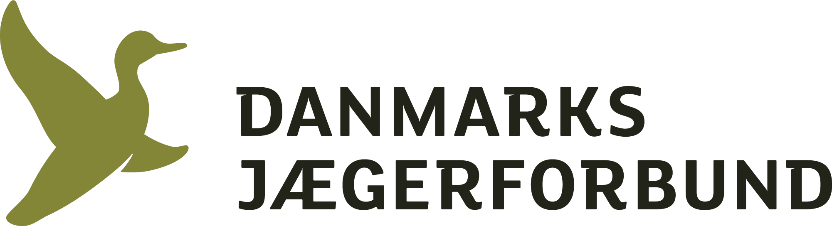 